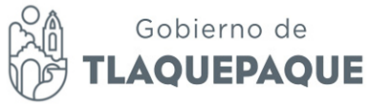  Versión Estenográfica de la Comisión Edilicia de MovilidadBuenos días compañeros, siendo las 13:22 horas del día 25 de julio del 2018, reunidos en el salón del Pleno iniciamos los trabajos de la Sesión Ordinaria de la Comisión Edilicia de Movilidad por lo que iniciaremos con el pase de lista para verificación de quorum legal para sesionar Regidora Rosa Pérez Leal: PresenteRegidor Orlando García Limón: PresenteRegidor Albino Jiménez Vázquez: PresenteRegidor Iván Omar González Solís: PresenteY su servidora la Regidora María del Rosario de los Santos Silva.Agradeciendo también la presencia de Secretaria General.En vista de que existe que existe quorum, tengo a bien solicitarles la aprobación del orden del día que a continuación les leo.Primero: lista de asistencia y verificación legal.Segundo: aprobación del orden del día.Tercero: información sobre los asuntos turnados a la comisión.Cuarto: asuntos generales.Quinto: clausura de la sesión. Por lo que les pregunto, si están a favor del orden del día manifestarlo como es costumbre.________________________________A P R O B A D O _________________________________Una vez aprobado el orden del día y desahogados los puntos uno y dos pasamos al siguiente punto.Tercero.- presentación de los avances turnados a la comisión. Pues para informarles que no se han turnado nuevos asuntos a esta comisión y que los que tenemos pendientes seguimos en espera de respuestas, las cuales ya no dependen de nosotros y que pues a pesar de que las chicas en la oficina son muy insistentes y todos los días están llamando o al pendiente, las otras entes no nos dan respuesta, no se si alguno de ustedes tenga algún comentario.Pasamos al cuarto punto asuntos generales, no se si alguno de ustedes quiera hacer algún comentario competente a esta comisión, ¿no?, muy bien no habiendo oradores registrados pasamos al siguiente punto.Clausura de la sesión, siendo las 13:30 damos por concluida esta sesión ordinaria de la comisión edilicia de movilidad, agradeciendo a todos por su presencia y atención.ATENTAMENTE Regidora María del Rosario de los Santos SilvaPresidenta de la Comisión de MovilidadRegidora Rosa Pérez Leal Vocal de la Comisión de MovilidadRegidor Iván Omar González Solís  Vocal de la Comisión de MovilidadRegidor Orlando García Limón Vocal de la Comisión de MovilidadRegidor Albino Jiménez Vázquez   Vocal de la Comisión de Movilidad